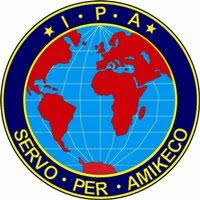 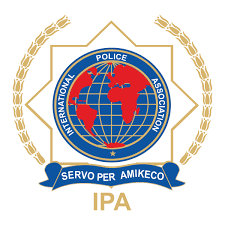 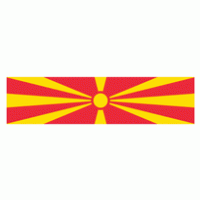 МЕЃУНАРОДНО ПОЛИЦИСКО ЗДРУЖЕНИЕ – ОДДЕЛ МАКЕДОНИЈА                       INTERNATIONAL POLICE ASSOCIATION – SECTION  NORTH MACEDONIA                                                   ИПА Регион СКОПЈЕ – IPA Region SKOPJE                                                           www.IPA.MK   &  ipa-skopje.mk       IPA BALKAN-ADRIATIC CONFERENCE                   12-14 November 2021  ,Skopje, North Macedonia                               Hotel Double Tree by Hilton – SkopjeREGISTRATION FORM  (2)NAME____________________________________ Surname ________________________________ADDRESS ___________________________________________ email_________________________NATIONAL SECTION/Region________________________________________________________Acompanied by:_____________________________________________________________________Arrival: by plane (airport)   ________________________ (need transfer from airport) YES/ NO Date_________________  Time_____________________ Flight no.___________________________Departure: by plane (airport)   ________________________ (need transfer to airport) YES/ NO Date_________________   Time_____________________ Flightno.___________________________ Contact (phone)______________________________________________________________________ACCOMMONDATION REQUIRED:      Double room / Single room NOTES:- Accommodation is in Hotel Double Tree by Hilton in double rooms,If visitors are participating the cost  per participant is  200 euros per person sharing a double room if any of the participants wants to use a single room there is an extra charge of  75 euros per night.- The price includes the accommondations, transportations, excursions and meals.Paument will be done on arrival- The registration form to be sent  no later than November 1, 2021SIGNATURE_________________________			DATE___________________